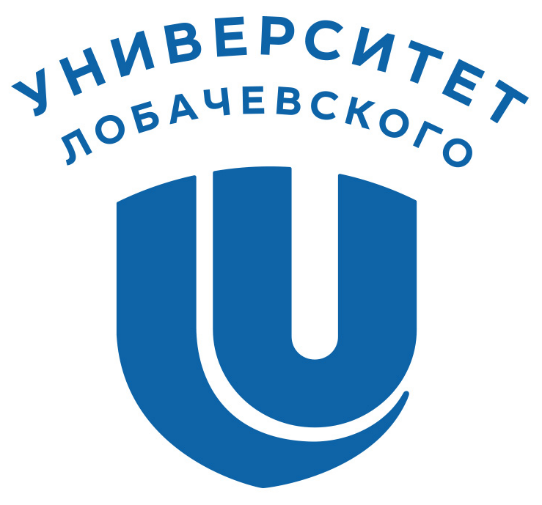 МЕСТО ПРОВЕДЕНИЯ IVВнутривузовской научно-практической конференции магистрантов:г. Нижний Новгород, ул. Ашхабадская - 4СОСТАВ ОРГАНИЗАЦИОННОГО КОМИТЕТАПредседатель Рабочая группаРЕГЛАМЕНТ РАБОТЫIVВнутривузовской научно-практическойконференции магистрантов:14.00-18.00 –Работа по секциям: доклады участников конференции, дискуссия, реплики(см. аудитории секций).РЕГЛАМЕНТ ДЛЯ ВЫСТУПАЮЩИХ:Доклады– до 10 минут.Обсуждение докладов в рамках дискуссии – до 5 минут.Секция 1. «Правовое обеспечение государственной и муниципальной службы» (ауд.14)Руководство работой секции:Прилуков Максим Дмитриевич – кандидат юридических наук, старший преподаватель кафедры административного и финансового права юридического факультета ННГУДомнина Анастасия Валерьевна–старший преподаватель кафедры конституционного и муниципального права юридического факультета ННГУСекретарь секции:Сержантова Наталия Евгеньевна – ведущий документовед юридического факультета ННГУТимакова Юлия Сергеевна– инженер-лаборант кафедры конституционного и муниципального права юридического факультета ННГУБулавинова Юлия Вадимовна «Правовой статус главы муниципального образования»(научный руководитель –кандидат юридических наук, доцент Н.Ю. Кирюшина)Гервасова Ольга Александровна«Обращения граждан в органы государствуенной власти как реализация конституционного права»(научный руководитель –кандидат юридических наук, доцент Е.В.Надыгина)Глушкова Юлия Андреевна«Противодействие коррупции в органах государственной власти и органах местного самоуправления в Российской Федерации»(научный руководитель –кандидат юридических наук, доцент И.Д. Фиалковская)Денисова Дарья Сергеевна«Государственное регулирование внешней и внутренней миграции населения: состояние, проблемы, тенденции»(научный руководитель –кандидат юридических наук, доцент Н.Ю. Кирюшина)Дунаева Алина Александровна«Правовой аспект борьбы с экстремизмом»(научный руководитель –кандидат юридических наук, доцент И.Д. Фиалковская)Епифанова Алина Дмитриевна«Конфликт интересов в государственной службе Российской Федерации»(научный руководитель –кандидат юридических наук, доцент И.Д. Фиалковская)Китаева Ксения Сергеевна«Антикоррупционная политика, методы и ее реализация в структурах государственного муниципального управления»(научный руководитель –кандидат юридических наук, доцент Н.Ю. Кирюшина)Лынов Федор Васильевич«Внедрениеинформационныхтехнологий в сферу государственногоуправления»(научный руководитель –кандидат юридических наук, доцент Н.Ю. Кирюшина)Панфилова Елена Павловна«Конституционно-правовые гарантии регулирования труда лиц, занятых на работах с вредными и опасными условиями труда»(научный руководитель –кандидат юридических наук, доцент Н.Ю. Кирюшина)Романов Андрей Андреевич«Полномочия органов местного самоуправления по решению вопросов местного значения» (научный руководитель – кандидат юридических наук, доцент И.Д. Фиалковская)Романова Екатерина Евгеньевна «Мониторинг как вид правового регулирования государственной службы в РФ: теоретический аспект» (научный руководитель – кандидат юридических наук, доцент И.Д.Фиалковская)Смирнова Анастасия Дмитриевна«Проблемы применения Федерального закона № 294-фз при процедуре федерального надзора за безопасностью дорожного движения» (научный руководитель –кандидат юридических наук, доцент Е.В. Надыгина)УмаргалиевБауржанБерикович«Современный таможенный контроль» (научный руководитель –доктор юридических наук, доцентА.В.Мартынов)Секция 2. «Правовое регулирование гражданского оборота и защита предпринимательства» (ауд.24) Руководство работой секции:Румянцев Федор Полиектович – доценткафедры гражданского права и процесса юридического факультета ННГУ, доктор юридических наук, доцентМареев Юрий Леонидович –доцент кафедры гражданского права и процесса юридического факультета ННГУ, кандидат юридических наук, доцентОстроумов Николай Владимирович – доценткафедры гражданского права и процесса юридического факультета ННГУ, кандидат юридических наук, доцентСосипатрова Надежда Евгеньевна –доцент кафедры гражданского права и процесса юридического факультета ННГУ, кандидат юридических наук, доцентСекретарь секции:Дмитриева Анна Викторовна–старший лаборанткафедры гражданского права и процесса юридического факультета ННГУМареева Вера Юрьевна–документовед 1 категории кафедры гражданского права и процесса юридического факультета ННГУАндреев Кирилл Станиславович«Защита владельцев транспортных средств, от произвола страховых компаний при оформлении полиса обязательного страхования гражданской ответственности владельцев транспортных средств»(научный руководитель – кандидат юридических наук, доцент Ю.Л. Мареев)Борискин Петр Михайлович«Особенности кадастрового учета объектов недвижимого имущества, образованных в результате раздела долевой собственности» (научный руководитель – доктор юридических наук, доцентФ.П. Румянцев)Бурлаков Максим Леонидович«Коррупционный аспект в контрактных отношениях в сфере закупок товаров, работ, услуг для государственных и муниципальных нужд Российской Федерации»(научный руководитель – кандидат юридических наук А.В. Петухова)Бутусов Дмитрий Сергеевич«Уступка права требования: основные проблемы применения в современном гражданском праве Российской Федерации»(научный руководитель – кандидат юридических наук, доцент Н.В. Остроумов)Грачева Наталья Павловна«Проблемные вопросы юридической характеристики договора пожизненного содержания с иждивением»(научный руководитель – кандидат юридических наукА.В.Петухова)Грачева Татьяна Александровна«Теория и практика разрешения споров, возникающих в связи с участием в долевом строительстве»(научный руководитель – кандидат юридических наук, доцент Н.В. Остроумов)Дворецков Александр Сергеевич«Нормативное регулирование гражданско-правовой ответственности в области охраны окружающей среды» (научный руководитель – доктор юридических наук, доцентФ.П.Румянцев)Ермакова Светлана Владимировна«Некоторые проблемы правового регулирования заработной платы в Российской Федерации»(научный руководитель – кандидат юридических наук, доцент С.В. Соловьева)Еськина Анна Сергеевна«Медицинская услуга, как специфический объект гражданских правоотношений»(научный руководитель – кандидат юридических наук, доцент Н.Е. Сосипатрова)Иванова Ольга Владимировна«Законодательные новеллы по регулированию земельного сервитута»(научный руководитель – доктор юридических наук, доцент Ф.П. Румянцев)Коломенцева Анастасия Евгеньевна«Ученический договор: понятие, содержание, заключение, исполнение, расторжение»(научный руководитель – кандидат юридических наук, доцент С.В. Соловьева)Курникова Марина Вячеславовна«Уникальность феномена унитарных предприятий в российской правовой системе»(научный руководитель – кандидат юридических наук А.В. Петухова)Рыбаков Никита Дмитриевич«Проблемы применения правовых мер оптимизации персонала в условиях экономического и финансового кризиса»(научный руководитель – кандидат юридических наук, доцент С.В. Соловьева)Сорокина Ксения Сергеевна«Проблемы развития процедуры медиации в трудовом праве» (научный руководитель – кандидат юридических наук, доцент С.В. Соловьева)Стрельцов Алексей Андреевич«Государственная регистрация прав на недвижимое имущество: проблемы и перспективы совершенствования законодательства»(научный руководитель – кандидат юридических наук, доцент Н.В. Остроумов)Стручалин Владислав Григорьевич«О структуре договорных отношений в строительном подряде»(научный руководитель – кандидат юридических наук, доцент Н.Е. Сосипатрова)Суслов Алексей Николаевич«Правовое регулирование договора потребительского кредитования»(научный руководитель – кандидат юридических наук, доцент Н.Е. Сосипатрова)Фролова Елена Валерьевна«Налоговые последствия недействительности сделки при реализации института банкротства в РФ»(научный руководитель – кандидат юридических наук, доцент Н.Е.Сосипатрова)Секция 3. «Правоохранительная деятельность» (ауд.25)Руководство работой секции:Тихонова Светлана Сергеевна – заместитель декана юридического факультета ННГУ по научной работе, доцент кафедры уголовного права и процесса, кандидат юридических наук, доцентИжнина Лидия Павловна –и.о.заведующего кафедрой уголовного права и процесса юридического факультета ННГУ, кандидат юридических наук, доцентОбидинаЛюдмила Борисовна – доцент кафедры уголовного права и процесса юридического факультета ННГУ, кандидат юридических наук, доцентСекретарь секции:МолодцоваЕлена Валерьевна – учебный мастер кафедры уголовного права и процесса юридического факультета ННГУБатыгин Владимир Владимирович«Проблемы доказывания при расследовании уголовных дел по ст. 290 Уголовного кодекса Российской Федерации»(научный руководитель –кандидат юридических наук, доцент С.С. Тихонова)Боровков Артём Дмитриевич «Мотивы и цели совершения преступлений в сфере компьютерной информации» (научный руководитель –кандидат юридических наук, доцент С.К. Крепышева)Ботвинкин Роман Михайлович«Побеговая активность из мест лишения свободы (по материалам опроса осужденных, содержащихся в ФКУ ИК-11 ГУФСИН России по Нижегородской области)»(научный руководитель –кандидат юридических наук, доцент С.С. Тихонова)Быстров Александр Сергеевич«Санкции статей Особенной части Уголовного кодекса РФ: проблемы теории и практики законодательного конструирования» (научный руководитель –кандидат юридических наук, доцент С.С. Тихонова)Гундяев Антон Николаевич«Нужна ли современному Российскому уголовному процессу стадия возбуждения дела»(научный руководитель –кандидат юридических наук, доцент Л.Б. Обидина)Кириленко Артем Андреевич«Особенности предмета доказывания по делам об экономических преступлениях»(научный руководитель –кандидат юридических наук, доцент Л.П. Ижнина)Кузнецова Елена Сергеевна«Криминологический анализ должностных преступлений, совершаемых группами, в уголовно-исполнительной системе»(научный руководитель –доктор юридических наук, профессор Г.Н. Горшенков)Кузьмин Василий Васильевич«Модель оценки усмотрения следователя в уголовном процессе»(научный руководитель –доктор юридических наук, профессор П.Г. Марфицин)Куприянов Илья Алексеевич«Проблемы доказывания при расследовании уголовных дел по ст. 293 Уголовного кодекса Российской Федерации» (научный руководитель – кандидат юридических наук, доцент С.С. Тихонова)Липина Юлия Сергеевна«Автоматизированные дактилоскопические учеты: актуальные вопросы применения в расследовании преступлений»(научный руководитель –кандидат юридических наук, доцент С.К. Крепышева)Ломовицкая Наталия Борисовна«Проблемы назначения первичной комиссионной экспертизы»(научный руководитель –кандидат юридических наук, доцент Л.П. Ижнина)Мишина Юлия Игоревна«Развратные действия: сравнительно-правовой анализ российского и зарубежного законодательства»(научный руководитель –доктор юридических наук, профессор Г.О. Петрова)Першина Яна Михайловна«Пределы судебного усмотрения с точки зрения принципа законности в уголовно-правовом регулировании»(научный руководитель –доктор юридических наук, профессор Г.О. Петрова)Семенчина Элина Владимировна«Сексолого-психолого-психиатрическая экспертиза несовершеннолетних» (научный руководитель – доктор психологических наук Е.В. Васкэ)Сухов Антон Александрович«О законодательной регламентации мошенничества в сфере компьютерной информации»(научный руководитель –кандидат юридических наук, доцент Н.Л. Назарова)Тихонова Елена Михайловна«Уголовная ответственность за ненасильственные половые посягательства, совершаемые в отношении несовершеннолетних: проблемы теории и практики»(научный руководитель –кандидат юридических наук, доцент С.С.Тихонова)17. Храпцова Дарья Михайловна«Клевета: проблемы правоприменительной практики»(научный руководитель –доктор юридических наук, профессор Г.О. Петрова)18. Цыцына Елена Владимировна«Процессуально-тактические особенности расследования преступлений, связанных с хищением чужого имущества»(научный руководитель –кандидат юридических наук, доцент С.К. Крепышева)19.Чуркин Юрий Геннадьевич«Дискуссионные вопросы применения результатов оперативно-розыскной деятельности в доказывании по уголовным делам»(научный руководитель –кандидат юридических наук, доцент С.К. Крепышева)20. Шафоростова Яна Валерьевна«Проблемы криминалистического исследования рукописей, выполненных с переменой привычной пишущей руки» (научный руководитель –кандидат юридических наук, доцент С.К. Крепышева)21. Юнусова Ксения Юрьевна«Доказывание в уголовном процессе»(научный руководитель –кандидат юридических наук, доцент Л.П.Ижнина)Секция 4. «Международное право для делового человека» (ауд.9)Руководство работой секции:Орлова Юлия Михайловна– доценткафедры международного и европейского права юридического факультета ННГУ, кандидат юридических наук,доцентКаракулян Эмиль Альбертович – доцент кафедры международного и европейского права юридического факультета ННГУ, кандидат юридических наукСекретарь секции:АхвердиевЭльдиярЭлдарович – документовед кафедры международного и евпропейского права юридического факультета ННГУАстюков Антон Владимирович «Сближение корпоративного права ЕС и России: предпосылки и направления»(научный руководитель – кандидат юридических наук, доцент Ю.М. Орлова)Баранова Виктория Владимировна«Таможенное регулирование в Евразийском экономическом союзе на современном этапе: нетарифные меры» (научный руководитель – кандидат юридических наук, доцент Ю.М.Орлова)Мухаметзянов Айрат Рамзисович«Исламский и западный подход к защите прав человека: перспективы взаимодействия» (научный руководитель – кандидат юридических наук С.Н. Кузнецова)Церетян Арам Вазгенович«Проблемы правового регулирования трудовой миграции в ЕС»(научный руководитель – кандидат юридических наук, доцент Ю.М. Орлова)Цивилева Мария Сергеевна«Проблемы коллективного управления авторскими правами в Российской Федерации в связи с вступлением в ВТО»(научный руководитель – М.В. Григорьева)Национальный исследовательский Нижегородский государственный университет им. Н.И. Лобачевского (ННГУ)ЮРИДИЧЕСКИЙ ФАКУЛЬТЕТПРОГРАММАIVВнутривузовской научно-практической конференцииМАГИСТРАНТОВ11ноября 2016 годаЦыганов В.И.Декан юридического факультета ННГУ, кандидат юридических наук, доцентЗаместители председателяЗаместители председателяКиселева И.А.Тихонова С.С.Заместитель декана юридического факультета ННГУ по заочному обучению, кандидат юридических наукЗаместитель декана юридического факультета ННГУ по научной работе, кандидат юридических наук, доцентЧлены организационного комитетаЧлены организационного комитетаЧлены организационного комитетаГорылев А.И.И.о. заведующего кафедрой европейского и международного права юридического факультета ННГУ, кандидат юридических наук, доцентИ.о. заведующего кафедрой европейского и международного права юридического факультета ННГУ, кандидат юридических наук, доцентИ.о. заведующего кафедрой европейского и международного права юридического факультета ННГУ, кандидат юридических наук, доцентИжнина Л.П.И.о. заведующего кафедрой уголовного права и процесса юридического факультета ННГУ, кандидат юридических наук, доцентИ.о. заведующего кафедрой уголовного права и процесса юридического факультета ННГУ, кандидат юридических наук, доцентИ.о. заведующего кафедрой уголовного права и процесса юридического факультета ННГУ, кандидат юридических наук, доцентМартыновА.В.МартыновА.В.МартыновА.В.Заведующий кафедрой административного и финансового права юридического факультета ННГУ, доктор юридических наук, доцентЗаведующий кафедрой административного и финансового права юридического факультета ННГУ, доктор юридических наук, доцентЗаведующий кафедрой административного и финансового права юридического факультета ННГУ, доктор юридических наук, доцентПетров А.В.Тузина И.Д. Заведующий кафедрой конституционного и муниципального права юридического факультета ННГУ, кандидат юридических наук, доцентАссистент кафедры гражданского права и процесса юридического факультета ННГУЗаведующий кафедрой конституционного и муниципального права юридического факультета ННГУ, кандидат юридических наук, доцентАссистент кафедры гражданского права и процесса юридического факультета ННГУЗаведующий кафедрой конституционного и муниципального права юридического факультета ННГУ, кандидат юридических наук, доцентАссистент кафедры гражданского права и процесса юридического факультета ННГУПронин Ю.В.Инженер 2 категории лаборатории ТСО юридического факультета ННГУРязанова Е.С.Ведущий документовед деканата юридического факультета ННГУ